Муниципальное автономное общеобразовательное учреждение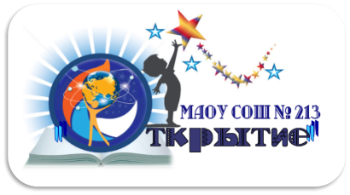                                  города Новосибирска                                 «Средняя общеобразовательная школа № 213 «Открытие»Новосибирск, 2019Настоящая программа курса по русскому языку «Я - собеседник»  составлена в соответствии с федеральным государственным образовательным стандартом основного общего образования, утвержденным приказом Министерства образования и науки Российской Федерации от 17 декабря 2010 г. № 1897 «Об утверждении федерального государственного образовательного стандарта основного общего образования»).Данная программа разработана на основе Программы по русскому (родному) языку для 5-9 классов авторов М.М. Разумовской, С.И. Львова, В.И. Капиноса, В.В. Львова, Г.А. Богданова и является частью Основной образовательной программы основного общего образования МАОУ СОШ №213 «Открытие»Учебники, используемые в образовательном процессе:- Разумовская М. М., Львова С. И., Капинос В. И., Львов В. В. и др. Русский язык. 5 класс / под ред. М. М. Разумовской, П. А. Леканта.- Разумовская М. М., Львова С. И., Капинос В. И., Львов В. В. и др.Русский язык. 6 класс / под ред. М. М. Разумовской, П. А. Леканта.- Разумовская М. М., Львова С. И., Капинос В. И., Львов В. В. и др.Русский язык. 7 класс / под ред. М. М. Разумовской, П. А. Леканта.-Разумовская М. М., Львова С. И., Капинос В. И., Львов В. В. Русский язык. 8 класс / под ред. М. М. Разумовской, П. А. Леканта.-Разумовская М. М., Львова С. И., Капинос В. И., Львов В. В.Русский язык. 9 класс / под ред. М. М. Разумовской, П. А. Леканта.Владение русским языком, умение общаться, добиваться успеха в процессе коммуникации являются теми характеристиками личности, которые во многом определяют достижения человека практически во всех областях жизни, способствуют его социальной адаптации к изменяющимся условиям современного мира. Успех во многом зависит от умения человека владеть словом. Это касается не только публичных выступлений, где умение красиво говорить особенно важно, но и повседневной жизни, зачастую требующей от нас навыков красноречия. Поэтому просто необходимо учиться грамотно излагать свои мысли, четко формулировать идеи, ценности и проблемы, выражать чувства и общаться. Цель элективного курса «Я - собеседник»: усовершенствование речевой культуры обучающихся.     Достижение этой цели предполагает решение следующих задач: •	повысить уровень мотивации обучения красноречию;•	предотвращать употребление подростками слов-паразитов;•	обогатить словарный запас подростков;•	 совершенствовать навыки выразительной речи;•	развивать и укреплять у подростков навыки публичных выступлений и ведения дискуссий.          Актуальность данной работы обусловлена необходимостью подготовки учащихся к итоговому собеседованию по русскому языку.ОБЩАЯ ХАРАКТЕРИСТИКА КУРСА        Курс «Я - собеседник» является практико-ориентированным с элементами анализа и самоанализа учебной деятельности учащихся. Курс даёт возможность обучающимся познакомиться с закономерностями общения, особенностями коммуникации в современном мире; осознать важность владения речью для достижения успехов в личной и общественной жизни.       Курс состоит из тематических блоков, в каждый из которых входят разделы на усвоение грамматики, лексики и развитие таких видов речевой деятельности, как чтение, говорение. В основе программы лежат следующие методические принципы:• интеграция основных умений и навыков речевой деятельности;• последовательное развитие основных умений и навыков;• коммуникативная направленность заданий;• применение полученных умений и навыков на практике в ходе выполнения контрольных заданий.Программа рассчитана на 1 час в неделю. Тематическое планирование составлено на 35 часов. Элективный курс ориентирован подготовку учащихся 8-9 классов к итоговому собеседованию.ЛИЧНОСТНЫЕ, МЕТАПРЕДМЕТНЫЕ, ПРЕДМЕТНЫЕ РЕЗУЛЬТАТЫЛичностными результатами освоения Программы элективного курса являются:осознание эстетической ценности русского языка; потребность сохранить чистоту русского языка как явления национальной культуры; стремление к речевому самосовершенствованию;достаточный объём словарного запаса и усвоенных грамматических средств для свободного выражения мыслей и чувств в процессе речевого общения; способность к самооценке на основе наблюдения за собственной речью.          Метапредметными результатами освоения Программы элективного курса являются:владение всеми видами речевой деятельности:адекватное понимание информации устного и письменного сообщения;владение разными видами чтения;адекватное восприятие на слух текстов разных стилей и жанров;умение воспроизводить прослушанный или прочитанный текст с разной степенью свёрнутости;способность свободно, правильно излагать свои мысли в устной  форме;владение различными видами монолога и диалога;соблюдение в практике речевого общения основных орфоэпических, лексических, грамматических, стилистических норм современного русского литературного языка; способность участвовать в речевом общении, соблюдая нормы речевого этикета.Предметными результатами освоения Программы являются:овладение основными стилистическими ресурсами лексики русского языка, основными нормами русского литературного языка (орфоэпическими, лексическими, грамматическими, орфографическими, пунктуационными), нормами речевого этикета; использование их в своей речевой практике при создании устных высказываний.СОДЕРЖАНИЕ КУРСА Введение ( 1 ч) Структура итогового собеседования.Выразительное чтение текста (12 + 1 ч)Принципы выразительного чтения текста. Интонационное соответствие пунктуационному оформлению текста. Соответствие темпа чтения коммуникативной задаче. Сложные, труднопроизносимые слова. Орфоэпические нормы имён существительных. Грамматические нормы имён существительных. Орфоэпические нормы употребления имён прилагательных. Грамматические нормы употребления имён прилагательных. Орфоэпические нормы употребления имён числительных. Грамматические нормы употребления имён числительных. Орфоэпические нормы употребления глаголов, причастий и деепричастий. Грамматические нормы употребления глаголов, причастий и деепричастий. Контрольная работа. Выразительное  чтение текста.Пересказ текста с включением цитаты ( 3 + 1 ч)Принципы запоминания текста. Правила цитирования текста. Включение цитаты в пересказ. Контрольная работа. Пересказ с включением цитаты.Монолог на предложенную тему  (10 + 1 ч)Культура ведения монолога. Монолог информационный, убеждающий и побуждающий. Культура ведения монолога. Тип речи – повествование. Культура ведения монолога. Тип речи – описание. Культура ведения монолога. Тип речи – рассуждение. Лексические нормы употребления имён существительных. Лексические нормы употребления имён числительных. Лексические и грамматические  нормы употребления местоимений. Лексические нормы употребления глаголов, причастий и деепричастий. Обобщающая работа на все виды речевых ошибок. Контрольная работа. Монолог на предложенную тему.Ведение диалога  ( 2 + 1 ч)Понятие о диалоге. Особенности ведения диалога. Понятие о внимательном молчании. Законы риторики диалога. Контрольная работа. Диалог.Повторение и закрепление изученного  ( 3 ч)Тренировочное итоговое собеседование по русскому языку.Перечень контрольных работ ПЛАНИРУЕМЫЕ РЕЗУЛЬТАТЫ ИЗУЧЕНИЯ УЧЕБНОГО КУРСАУченик научится:владеть навыками различных видов чтения (изучающим, ознакомительным, просмотровым) и информационной переработки прочитанного материала;владеть различными видами аудирования  и информационной переработки текстов различных функциональных разновидностей языка;адекватно понимать, интерпретировать и комментировать тексты различных функционально-смысловых типов речи (повествование, описание, рассуждение);участвовать в диалогическом и полилогическом общении, создавать устные монологические высказывания разной коммуникативной направленности в зависимости от целей, сферы и ситуации общения с соблюдением норм современного русского литературного языка и речевого этикета.Тематическое планирование 8 классТематическое планирование курса «Я- собеседник» в 9 классе (1 ч. в неделю, 34 ч. в год)ПРИНЯТОрешением ОПД филологии_________________/В.Ю. ЗагоскинаПротокол №1  от 29.08.2019ПРИНЯТОрешением ОПД филологии_________________/В.Ю. ЗагоскинаПротокол №1  от 29.08.2019ПРИНЯТОрешением ОПД филологии_________________/В.Ю. ЗагоскинаПротокол №1  от 29.08.2019СОГЛАСОВАНОЗаместитель директора по УВР_______________ И.В. Безукладникова «30» августа 2019СОГЛАСОВАНОЗаместитель директора по УВР_______________ И.В. Безукладникова «30» августа 2019Рабочая программа учебного предмета«Я - собеседник» 5-9 классыКоличество часов по учебному плану: Программа составлена в соответствии с ФГОС ОООУчебник: М.М. Разумовская, П.А. Леканта, С.И. Львова «Русский язык» Разработчики программы: Загоскина В.Ю., учитель первой квалификационной категорииВершута Н.А.,  учитель первой квалификационной категории5Контрольная работа  № 1 по теме « Контрольное чтение»Контрольная работа № 2 по теме «Пересказ с включением цитаты»Контрольная работа № 3 по теме «Монолог на предложенную тему» Контрольная работа   № 4  по теме «Диалог»Итоговая контрольная работа № 5 «Собеседование по русскому языку»№ п/пНаименование раздела, тема урокаКоличество часов1.1.ВведениеСтруктура итогового собеседования по русскому языку12.2. Выразительное чтение текстаПринципы выразительного чтения текста1313.Интонационное соответствие пунктуационному оформлению текста14.Соответствие темпа чтения коммуникативной задаче15.Сложные, труднопроизносимые слова16.Орфоэпические нормы имен существительных17.Грамматические нормы имен существительных18.Грамматические нормы имен существительных19.Орфоэпические нормы имен прилагательных110.Грамматические нормы употребления имен прилагательных111.Орфоэпические нормы употребления имен числительных112.Грамматические нормы употребления имен числительных113.Орфоэпические нормы употребления глаголов, причастий, деепричастий114.Контрольное чтение115.3. Пересказ текста с включением цитатыПринципы запоминания текста4116.Правила цитирования текста117.Включение цитаты в пересказ118.Контрольная работа. Пересказ с включением цитаты119.Монолог на предложенную темуКультура ведения монолога12120.Монолог информационный, убеждающий и побуждающий121.Культура ведения монолога. Тип речи – повествование.122.Культура ведения монолога. Тип речи – описание.123.Культура ведения монолога. Тип речи  - рассуждение.124.Лексические нормы употребления имен существительных.125.Лексические нормы употребления имен прилагательных.126.Лексические нормы употребления имен числительных.127.Лексические и грамматические нормы употребления местоимений.128.Лексические нормы употребления глаголов, причастий и деепричастий.129.Обобщающая работа на все виды речевых ошибок.130.Контрольная работа. Монолог на предложенную тему.131.5. Ведение диалога.Понятие о диалоге. Особенности ведения диалога.3132.Понятие о внимательном молчании. Законы риторики диалога.133.Контрольная работа. Диалог.134.6. Повторение и закрепление изученногоТренировочное итоговое собеседование по русскому языку.2135.Подведение итогов.1№ урокаРаздел ТемаЧасыВид деятельностиУпражнения1Введение.Структура итогового собеседования по русскому языку. Критерии оценки заданий2Слушание2Подготовка к выполнению задания 1, выразительное чтение текстаОсновные правила выразительного чтения текста1ЧтениеРабота с текстом: выразительное чтение текстов различной сложности и направленности. 3Подготовка к выполнению задания 1, выразительное чтение текстаИнтонационное соответствие пунктуационному оформлению текста.1ЧтениеЧтение текстов с различными стилевыми особенностями и синтаксической осложненностью (прич. и деепр. обороты, однородные чл. предл., обособленные чл. пред., обращение, вводные слова, уточнение и проч.).4Подготовка к выполнению задания 1, выразительное чтение текстаСоответствие темпа чтения коммуникативной задаче текста. Контроль.2ЧтениеРабота с текстом: выразительное чтение текстов различной сложности и направленности.5Подготовка к выполнению задания 2, пересказ текста с включением цитатыСпособы запоминания текста.1ПересказТренировка в устном изложении содержания текста, интонационно правильном соответствии произнесения текста его пунктуационному оформлению; выделение ключевых слов и микротем6Подготовка к выполнению задания 2, пересказ текста с включением цитатыСпособы цитирования текста1ПересказТренировка в употреблении предложений, с использованием  различных способов цитирования: прямой и косвенной речи, вводных слов.7Подготовка к выполнению задания 2, пересказ текста с включением цитатыУместное, логичное включение цитаты в текст.1ПересказРабота с дидактическим материалом по включению цитаты в текст.8Подготовка к выполнению задания 2, пересказ текста с включением цитатыПересказ текста с включением цитаты. Контроль.2ПересказПересказ фрагментов текста с включением цитаты.9Подготовка к выполнению задания 3, монологическое высказывание   на предложенную темуКультура ведения монолога. Тип речи повествование1Монологическое высказываниеПодготовка и выступление с текстом-повествованием на основе своего жизненного опыта.10Подготовка к выполнению задания 3, монологическое высказывание   на предложенную темуКультура ведения монолога. Тип речи описание.1Монологическое высказываниеСоздание монологического текста-описания по фотографии.11Подготовка к выполнению задания 3, монологическое высказывание   на предложенную темуКультура ведения монолога. Тип речи рассуждение.1Монологическое высказываниеВыступление - рассуждение на одну из тем с  использованием  цитирования фраз известных личностей.12Подготовка к выполнению задания 3, монологическое высказывание   на предложенную темуГрамматические нормы.2Монологическое высказываниеАнализ деформированного текста13Подготовка к выполнению задания 3, монологическое высказывание   на предложенную темуРечевые нормы.2Монологическое высказываниеРазвитие монологической речи через умение свободно воспроизводить содержание произведения  или лингвистического текста, анализ и интерпретацию художественного произведения, используя сведения по истории и теории литературы; анализ эпизода (сцены) изученного произведения; выделение авторской и  собственной позиции; аргументированное формулирование своего отношения к прочитанному произведению или лингвистическому тексту.14Подготовка к выполнению задания 3, монологическое высказывание   на предложенную темуОрфоэпические нормы.2Монологическое высказываниеРабота с орфоэпическими словарями.15Подготовка к выполнению задания 4, ведение диалога Понятие о диалоге. Структура диалога. Особенности диалога. Основные правила ведения диалога. 1Участие в диалогеОрфоэпические пятиминутки на уроках, разыгрывание диалогических сценок, работа в группах по обсуждению коммуникативных задач16Подготовка к выполнению задания 4, ведение диалога Понятие о внимательном молчании. Законы риторики диалога.1Участие в диалогеВопросно-ответная форма выстраивания общения между учащимися (например, при работе над правилами)17Подготовка к выполнению полной версии устного собеседованияТренировочное итоговое собеседование по русскому языку1Комплексная работаПодготовка и проведение пробного варианта устного собеседования18Подготовка к письменной части экзамена. ИзложениеЧто такое сжатое изложение1Письменная работаЗнакомство со структурными особенностями сжатого изложения19Подготовка к письменной части экзамена. ИзложениеСпособы сжатия текста2Письменная работаЗнакомство и  отработка основных приёмов компрессии исходного текста20Подготовка к письменной части экзамена. ИзложениеПрактическая работа. Отработка навыков написания сжатого изложения1Письменная работаОтработка навыков написания сжатого изложения21Подготовка к письменной части экзамена. ИзложениеКонтроль. Сжатое изложение1Письменная работаСоздание собственного текста изложения, оценивание работы.22Подготовка к письменной части экзамена. СочинениеСтруктура сочинения-рассуждения1Письменная работаЗнакомство с алгоритмом написания сочинения на лингвистическую тему. Знакомство с критериями оценки выполнения заданий.23Подготовка к письменной части экзамена. СочинениеСтроим тезис1Письменная работаЗнакомство с алгоритмом написания сочинения-рассуждения по тексту. Знакомство с критериями оценки выполнения заданий.24Подготовка к письменной части экзамена. СочинениеПриводим аргументы1Письменная работаПодбор аргументов в сочинении-рассуждении по тексту.25Подготовка к письменной части экзамена. СочинениеПишем заключение1Письменная работаПодбор вариантов заключения текста сочинения-рассуждения26Подготовка к письменной части экзамена. СочинениеПрактическая работа. Отработка навыков написания сочинения-рассуждения1Письменная работаНаписание сочинения-рассуждения по тексту27Подготовка к письменной части экзамена. СочинениеЗаключение. Работа с вариантом ОГЭ1Письменная работаРабота с вариантом  ОГЭ